„Bawimy się zgodnie”Cel:- uczymy dzieci, że gdy zgodnie się bawimy, wypełniamy słowa Pana Jezusa: Kochajmy się wzajemnie- wdrażamy do zgodnej zabawy Realizacja:Improwizacja wiersza Cz. Janczarskiego pt. „Ja i zabawki”Posłuchajcie pewnego wydarzenia.Jaś ma pociąg elektryczny,co po torach mknie.Chciał się z Jasiem bawić Lutek,ale Jaś zawołał - Nie!To jest moja zabawkaI dla mnie ją mam!Odszedł Lutek od Jasia.Teraz Jaś został sam.Jaś ma konia na biegunach,co kołysze się buj - buj!Chciał na konia wskoczyć Władek,a Jaś mówi: - Koń jest mój!To jest moja zabawkai dla siebie ją mam!Odszedł Władek od Jasia,Teraz Jaś został sam.Jaś ma piłkę kolorową,która skacze jeszcze jak!Chciał się z Jasiem bawić Kazik,lecz Jasiowi to nie w smak.To jest moja zabawkai dla siebie ją mam!Odszedł Kazik od Jasiai znów Jaś został sam.Pociąg stanął, konik usnął,w ciemnym kącie piłka śpi.Jaś nasz stoi wśród zabaweki ociera słone łzy ...Jakimi zabawkami lubi bawić się Jaś?Dlaczego koledzy odeszli od Jasia?Dlaczego Jaś został smutny, mimo wielu zabawek?O czym trzeba pamiętać, aby w czasie zabawy było nam wszystkim dobrze? Posłuchajmy, co Jezus nam mówi, jacy mamy być dla drugich, gdy się bawimy (odczytanie słów Pisma Świętego): „Pan Jezus mówi do nas: kochajmy się wszyscy razem”-Powtórzmy razem te słowa Pana Jezusa.Pomyśl, jak to dobrze, że Pan Jezus daje nam swoje słowa - wskazówki, by nie było nam smutno w czasie zabawy.Gdy razem się bawimy i dzielimy zabawkami czynimy tak, jak mówi Pan Jezus: Kochajmy się wszyscy razem.ModlitwaPanie Jezu, dziękujemy Ci, że możemy się wspólnie bawić. Jest nam dobrze i radośnie.Dla chętnych: pokoloruj obrazek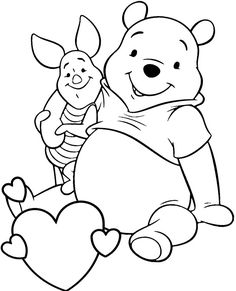 